ARCHANA K SABU	O	CONZAC£@	archanaroshanoffl@gmail.comCAREER OBJECTIVE	+g1 18867g564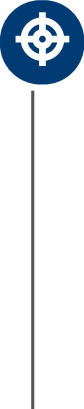 To obtain a position in a Health Care Facility where I can	 Puliparakunnel (H) kaipuzha P O utilize my skills, knowledge and experience to provide	KOttayam ,Kerala, 6866oz quality health care. Seeking a Registered nurse positionwhich will give me an opportunity to expand my practical experience at the same time as providing quality health care to residentsPROFESSIONAL SUMMARYO	sau«Outgoing personality with excellent interpersonal skillsAbility to work with aCompassionate registered nurse with i year plus 2 month	multidisciplinary teamexperience of outstanding and exceptional nursing expertise with the ability to calm and methodical infact paced environment ensuring accurate and compassionate care in line with Indian nursing council (INC) guidelinesEXPEMENCEGovernment Medical College Hospital Gandhinagar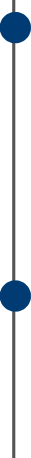 ,Kottayam Kerala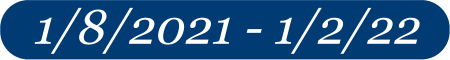 Registered Staff NurseAster D M Health Care Limited Kochi ,KeralaRegistered Trainee NurseEDUCATIONSt Rita's school of nursing Nalukody Kottayam kerala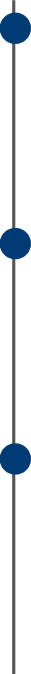 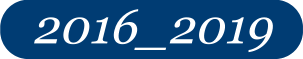 General Nursing And MidwiferyS KV Government H SS Neendoor ,Kotta	Kerala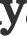 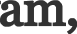 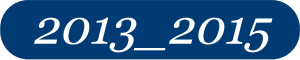 Higher secondarySt Philomina's Girls High School Arpookara ,Kottayam,Kerala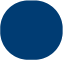 Higher schoolCERTPHCATIONGood communication and interpersonal skillsDiplomacy and tactCan work effectively in team as well as individuallyProfessional and energetic sense of organizationDetermination and persistenceCritical thinking and decision makingLANGUAGESMalayalam-mother tounge English	AdvancedREFERENCE"Medical collage Hospital Gandhinagar P.O. Kottayam - 68boo8 Kerala, India " http://www.kottayammedicalcol 48l-2597> 4 2597279"St Rita's school of nursing st Rita's hospital Nalukody P.O, Changanassery, Kerala, 686548http://www.stritashospitallz@gi0481 -2447  >Basic Life Support (BLS)Aster D M Health Care Limited	O	PERSONALDETAILSKochi KeralaDate of Birth : 15/ 3/1998 Nationality	: Indian